Załącznik nr 4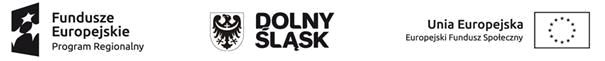 WYKAZ OSÓB WYZNACZONYCH DO REALIZACJI ZADANIAdotyczy: Świadczenie usług terapeutycznych dla osób stosujących przemoc, uzależnionych i współuzależnionych w ramach realizacji projektu "Aktywizacja społeczna, zdrowotna i zawodowa w Gminie Wołów realizowanego przez Miejskim Ośrodkiem Pomocy Społecznej w Wołowie w ramach Regionalnego Programu Operacyjnego Województwa Dolnośląskiego 2014-2020, współfinansowanego ze środków Europejskiego Funduszu Społecznego.CPV -85320000-8: Usługi społeczne Nazwa Wykonawcy.............................................................................................*Powyższa tabela/wykaz może być zmodyfikowany do wielkości wpisywanych informacji z zastrzeżeniem, że musi zawierać wszystkie wymagane dane.Do wykazu należy dołączyć potwierdzone „za zgodność z oryginałem” kserokopie dokumentów (zaświadczenie, referencje lub inny dokument) od Zleceniodawcy potwierdzający, że wykazane doświadczenie zostało wykonane należycie.Data ............................	.......................................(pieczęć i podpis wykonawcy)Udokumentowana ilość pełnychMiejsce świadczenia usługmiesięcy świadczenia usługMiejsce świadczenia usługLp.Imię i nazwisko/ zajmowaneLp.Imię i nazwisko/ zajmowaneLp.stanowisko/ odbiorcystanowisko/ odbiorcyświadczonych usług świadczonych usług 1.2.3.4.Miejsce wykonywanej pracy/stażuŁączna ilość przepracowanych pełnychmiesięcy……………………...........................................................................W tym:...........................................................................od …………………………..imię i nazwiskood …………………………..imię i nazwiskodo ……………………………......................................do ……………………………......................................od …………………………..posiadane wykształcenieod …………………………..posiadane wykształcenieStanowiskodo ……………………………Stanowiskodo ……………………………1…................................................................od …………………………........................................do ……………………………kierunekdo ……………………………kierunek…………………………..od …………………………..…………………………..od …………………………..…………………………..do …………………………….......................................Odbiorcy udzielanego wsparciado …………………………….......................................od …………………………..od …………………………..do ……………………………Łączna ilość przepracowanych pełnychMiejsce wykonywanejmiesięcy……………………Miejsce wykonywanejW tym:pracy/stażuW tym:pracy/stażu......................................od ………………………….......................................imięinazwisko......................................do …………………………….....................................imięinazwiskodo …………………………….....................................imięinazwisko......................................od …………………………........................................do ……………………………2posiadane wykształceniedo ……………………………2posiadane wykształcenie2Stanowiskood …………………………..…..........................Stanowiskood …………………………..…................................................................do ……………………………......................................od …………………………..kierunekod …………………………..kierunekdo ……………………………do …………………………….......................................…………………………..od …………………………..Odbiorcy udzielanego wsparciado ……………………………